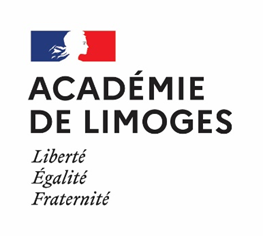 Division des personnels de l’administration                       et de l’encadrementNOM…………………………………..........		    Nom de jeune fille………………....................................Prénom usuel………………………….......                Date de naissance …....................................................Situation de famille...................................                Nombre d'enfants à charge de moins de 20 ans …......Adresse personnelle …...................................................................................................................................Téléphone personnel …...........................                Adresse mail .................................................................Corps ………………………......................	            Discipline ………………………………............................Affectation actuelle ……………………………...……………………………………............................................Avez-vous déjà : - présenté le concours de personnel de direction :    oui    non                                                        Si oui : session(s) : …................................................................................                            - été admissible au concours de personnel de direction :   oui       non                                                    Si oui : session(s) : …...............................................................................   EMPLOI(S) SOLLICITE(S)  principal  principal adjoint  proviseur adjoint de lycée  proviseur adjoint de lycée professionnelPREFERENCES GEOGRAPHIQUES	(Classées par ordre de priorité)  Corrèze                                    Creuse                                   Haute-ViennePièces à joindre au dossier :      une lettre de motivation      un curriculum-vitae	      tout autre document que le candidat jugera utile de porter à la connaissance de l'administration.Signature du candidat :Je soussigné(e), (Prénom NOM).......................................................................................................................................certifie sur l'honneur l'exactitude des informations portées sur le présent dossier, ainsi que l'ensemble des pièces fournies.A……………………………, le …../…../2023                                          Signature :														1/4AVIS DU SUPERIEUR HIERARCHIQUE / CHEF D’ETABLISSEMENT :AVIS DE L’IA-IPR EVS :AVIS DE L'IA-DASEN :                                                                                                                                                         2/4L’évaluateur appréciera les compétences acquises et mises en œuvre sur le poste. Il veillera à préciser le niveau atteint pour chacune des compétences déclinées au sein des quatre grands domaines.L’évaluateur évaluera la manière de servir de l’agent et les qualités relationnelles dont il fait preuve : A…………………, le …../…../2023                                                     Signature de l’évaluateur,                                                                                                                (préciser nom et fonction)						                                                                                                            3/4 Avis concernant le renouvellement des fonctions :    Avis du chef d’établissement :    Avis de l’IA-IPR - EVS :     Avis de l’IA-DASEN :                                                                                                                                                                                                                                                                           4/4FAISANT FONCTION DE PERSONNEL DE DIRECTIONCANDIDATURE 2023 – 20241ère demandedemande de renouvellementM.MmeAVIS POUR UNE 1ère CANDIDATURE :  Très favorable         Favorable            Défavorable         poste(s) envisagé(s) : principal principal adjoint proviseur adjoint de lycée proviseur adjoint de lycée professionnel  Très favorable         Favorable            Défavorable         poste(s) envisagé(s) : principal principal adjoint proviseur adjoint de lycée proviseur adjoint de lycée professionnel  Très favorable         Favorable            Défavorable         poste(s) envisagé(s) : principal principal adjoint proviseur adjoint de lycée proviseur adjoint de lycée professionnelRENOUVELLEMENT DE FONCTION : EVALUATION ET AVISCompétences acquises et mises en œuvre sur le posteNiveau acquis par l’agentNiveau acquis par l’agentNiveau acquis par l’agentNiveau acquis par l’agentNiveau acquis par l’agentCommentaires éventuels de l’évaluateurCompétences acquises et mises en œuvre sur le posteNon requisA acquérirA renforcerAcquisExpertCommentaires éventuels de l’évaluateur1. Pilotage de l’établissement                                                          Connaissances nécessaires au pilotage d’un établissement (Organisation générale de l’Etat et de l’éducation nationale ; organisation pédagogique, administrative et financière d’un EPLE)Connaissance du système éducatif et de ses enjeuxCapacité à évaluer les besoins et à hiérarchiser les prioritésCapacité à gérer les crisesCapacité à mettre en œuvre les orientations stratégiques académiquesMaîtriser les outils technologiques (SI et logiciels métier)2. Conduite et animation d’une politique pédagogique     et éducative dédiée                                                                    Connaissance des règles et modalités de prise en charge de publics spécifiquesCapacité à mobiliser les instancesCapacité à piloter un projetCapacité prospective3. Compétences  managériales                               Capacité de prise de décisionCapacité à déléguerCapacité à évaluer les personnels et à favoriser leur développement professionnelCapacité à accompagner les changements Capacité à mobiliser les compétencesCapacité à prévenir et gérer les conflits ou situations sensiblesCapacité à jouer un rôle de conseil ou d’aide à la décision : pour les chefs d’établissement adjoints uniquement4. Liens avec l’environnement                         Connaissance des enjeux locauxCapacité à communiquerSens relationnelCapacité à créer et entretenir des partenariatsManière de servir et qualités relationnelles Appréciation littérale sur la manière de servir  Très favorable         Favorable            Défavorable         poste(s) envisagé(s) : principal principal adjoint proviseur adjoint de lycée proviseur adjoint de lycée professionnel  Très favorable         Favorable            Défavorable         poste(s) envisagé(s) : principal principal adjoint proviseur adjoint de lycée proviseur adjoint de lycée professionnel  Très favorable         Favorable            Défavorable         poste(s) envisagé(s) : principal principal adjoint proviseur adjoint de lycée proviseur adjoint de lycée professionnel